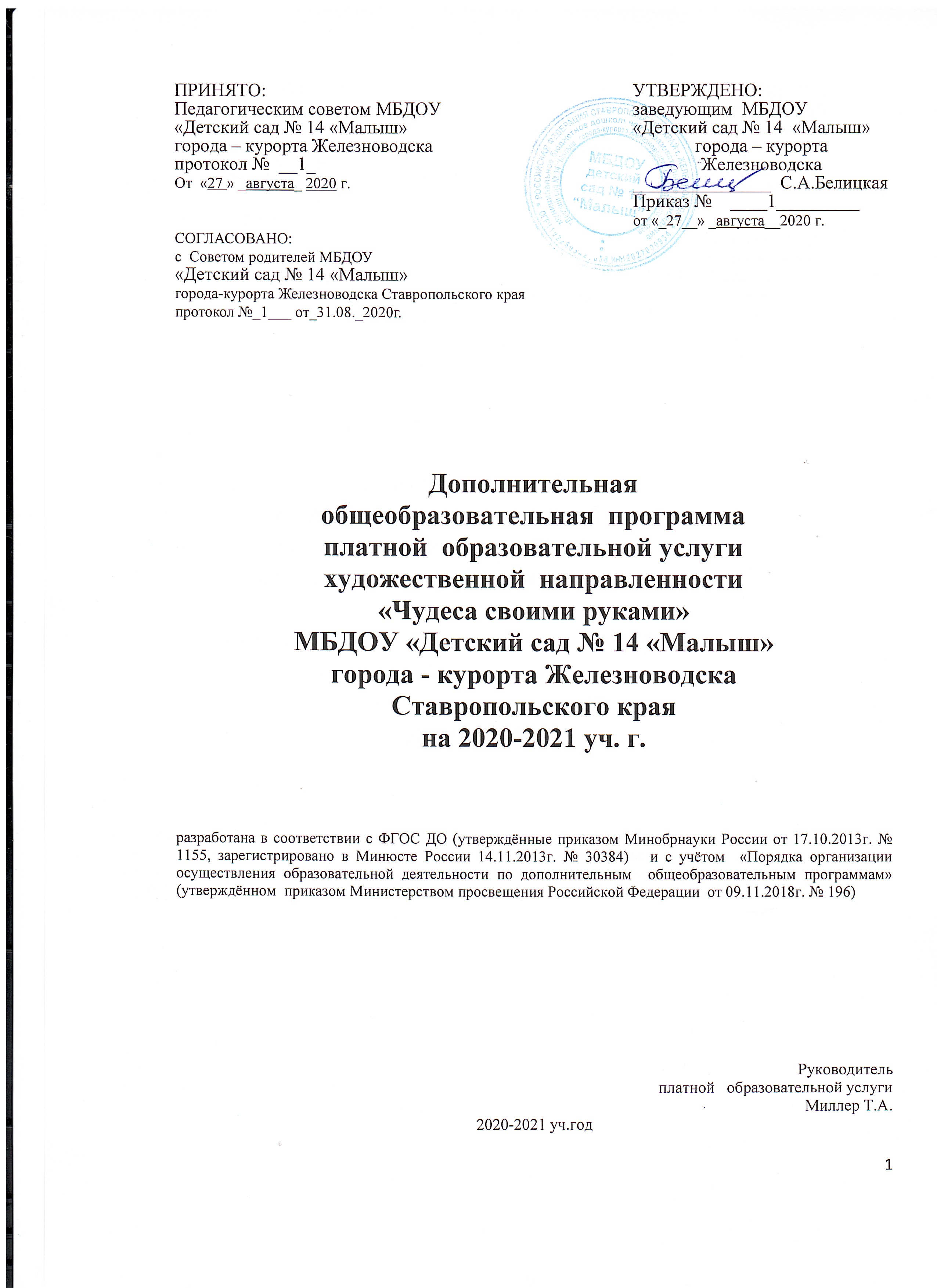 Содержание:Целевой раздел дополнительной общеобразовательной программы:Пояснительная записка …………………………………………………Актуальность, цели, задачи и формы образовательной деятельности с дошкольниками ………………………………………………………… Принципы лежащие в основе программы .………………………….. Формы организации учебной деятельности …………………………Возраст детей и характеристики развития детей дошкольного возраста.Планируемые результаты освоения дополнительной общеобразовательной программы ……………………………………Содержательный раздел  дополнительной общеобразовательной программы:Описание образовательной деятельности в соответствии с направлениями дополнительной общеобразовательной программы …………………………………………………………….. Содержание и организация образовательного процесса .…………..Особенности организации образовательной деятельности .………. Педагогическая диагностика (мониторинг) ……………………….. Требования к уровню подготовки …………………………………..Организационный раздел дополнительной общеобразовательной программы:Оборудование для развивающей предметно-пространственной среды. Перечень используемой научно – методической литературы……..  Материально – техническое оснащение …………………………... Список используемой литературы ………………………………….ПриложениеПриложение 1 Расписание  платной образовательной  услуги  художественной  направленности «Чудеса своими руками» ……………Приложение 2 Учебный план платной образовательной  услуги художественной  направленности «Чудеса своими руками»…………….Приложение 3 Годовой календарный учебный график платной образовательной  услуги  художественной  направленности «Чудеса своими руками» I Целевой раздел.Пояснительная записка
       Программа «Чудеса своими руками» позволяет развивать творческие способности - процесс, который пронизывает все этапы развития личности ребёнка, пробуждает инициативу и самостоятельность принимаемых решений, привычку к свободному самовыражению, уверенность в себе. Для развития творческих способностей необходимо дать ребенку возможность проявить себя в активной деятельности широкого диапазона. Наиболее эффективный путь развития индивидуальных способностей, развития творческого подхода к своему труду - приобщение детей к продуктивной творческой деятельности.Дополнительная общеобразовательная программа «Чудеса своими руками» (далее Программа)  разработана на основе нормативно – правовых документов:- Закон Российской Федерации «Об образовании В Российской Федерации» № 273-Ф3; принят Государственной Думой РФ 21.12.2012 года, вступил в силу с 01.09.2013года; - Федеральный государственный образовательный стандарт дошкольного образования  утвержденный 17.10.2013г, приказ №1155;- Приказ Министерства образования и науки РФ от 30.08.2013 года №1014 «Об утверждении Порядка организации и осуществления образовательной деятельности по основным общеобразовательным программам – образовательным программам дошкольного образования».- Санитарно – эпидемиологические требования к устройству, содержанию организации режима работы дошкольных образовательных организаций СанПиН 2.4.1.3049-13 утверждены постановлением Главного государственного санитарного врача РФ от 15.05.2013г №26;  - Письмо Министерства образования Российской Федерации от 14.03.2000 №65/23-16 «О гигиенических требованиях к максимальной нагрузке на детей дошкольного возраста в организованных формах обучения»;- в соответствии с  пунктом 9 Порядка организации и осуществления образовательной деятельности по дополнительным общеобразовательным программам, утвержденный приказом  Министерства просвещения Российской Федерации от 09 ноября 2018 года № 196;- Устав МБДОУ «Детский сад № 14 «Малыш»  города - курорта Железноводска Ставропольского края.- Направленность дополнительной  общеобразовательной программы: художественная.Программа состоит их трех разделов: целевого, содержательного и организационного.Данная программа определяет обязательную часть основных требований  в сфере дошкольного образования детей  старшей и подготовительной   группы 5-8  лет в количестве  13  человек, на основании поданных заявлений, согласий  и договора с родителями (законными представителями) воспитанников. Специфика данной Программы  включает в себя строжайшее соблюдение правил техники безопасности и санитарно - гигиенических норм. Включение платных образовательных услуг в образовательный процесс детского сада определяют результаты опроса родителей. Занятия проводятся 2 раза в неделю по 25 - 30 мин. Срок реализации программы – 1 год.1.1 Актуальность программыПриобщение дошкольников к полезному виду рукоделия.  В этом качестве программа обеспечивает реализацию следующих принципов:- непрерывность дополнительного образования как механизма полноты и  целостности образования в целом;- развития индивидуальности каждого ребенка в процессе деятельности;- системность организации учебно-воспитательного процесса. Деятельность детей направлена на решение и воплощение в материале разнообразных задач, связанных с изготовлением вначале простейших, затем более сложных изделий и их художественным оформлением. На основе предложенных для просмотра изделий происходит ознакомление с профессиями дизайнера, конструктора, художника - оформителя, художника-модельера. Уже в дошкольном возрасте дети пробуют себя в роли специалиста той или иной профессии. Дети фантазируют, выражают свое мнение, доказывают свою точку зрения по выполнению той или иной работы, развивают художественный вкус. Цели и задачи программыЦель программы - создание условий для развития личности, способной к художественному творчеству и самореализации личности ребенка через творческое воплощение в художественной работе собственных неповторимых черт и индивидуальности.Данная цель будет достигнута при реализации следующих задач:- развитие сенсорики, мелкой моторики рук, пространственного воображения, технического и логического мышления, глазомера; способностей ориентироваться в информации разного вида;- освоение знаний о роли трудовой деятельности человека в преобразовании окружающего мира, первоначальных представлений о мире профессий;-овладение начальными технологическими знаниями, трудовыми умениями и навыками, опытом практической деятельности , способами планирования и организации трудовой деятельности, объективной оценки своей работы;- воспитание трудолюбия, уважительного отношения к людям и результатам их труда.1.2 Принципы, лежащие в основе программы:- доступности (простота, соответствие возрастным и индивидуальным особенностям);- наглядности (иллюстративность, наличие дидактических материалов). - демократичности и гуманизма (взаимодействие взрослого и ребенка в социуме, реализация собственных творческих потребностей);- научности (обоснованность, наличие методологической базы и теоретической основы);- «от простого к сложному» (научившись элементарным навыкам работы, ребенок применяет свои знания в выполнении сложных творческих работ).Тематика занятий строится с учетом интересов детей, возможности их самовыражения. В ходе усвоения детьми содержания программы учитывается темп развития специальных умений и навыков, уровень самостоятельности, умение работать в коллективе. Программа позволяет индивидуализировать сложные работы: более сильным детям будет интересна сложная конструкция, менее подготовленным, можно предложить работу проще. При этом обучающий и развивающий смысл работы сохраняется. Это дает возможность предостеречь ребенка от страха перед трудностями, приобщить без боязни творить и создавать. В процессе обучения по Программе у детей формируются три основные группы практических умений и навыков:-политехнические: измерительные, вычислительные, графические, технологические;- трудовые: организаторские, конструкторские;- специальные: обработка фетра, использование этого материала для создания игрушек.1.3 Формы организации учебной деятельности: коллективная, групповая, индивидуальная, выставка, творческая мастерская.Основной вид занятий - практический.Используются следующие методы обучения: объяснительно-иллюстративный, репродуктивный, проблемный, частично поисковый или эвристический, исследовательский.педагогические приёмы:-формирования взглядов (убеждение, пример, разъяснение );- организации деятельности (обучение, упражнение, показ, подражание, требование);- стимулирования и коррекции (поощрение, похвала, соревнование, оценка, взаимооценка и т.д.);- сотрудничества, позволяющие педагогу и воспитаннику быть партнёрами в увлекательном процессе образования;-свободного выбора. 1.4 Возраст детей и характеристики развития детей дошкольного возрастаВозрастные особенности развития детей 5-6 лет  Социально-эмоциональное развитие. Ребёнок 5-6 лет стремится познать себя и другого человека как представителя общества, постепенно начинает осознавать связи и зависимости в социальном поведении и взаимоотношениях людей. В 5-6 лет дошкольники совершают положительный нравственный выбор (преимущественно в воображаемом плане). Чаще начинают употреблять и более точный словарь для обозначения моральных понятий - вежливый, честный, заботливый и др. В этом возрасте в поведении дошкольников формируется возможность саморегуляции, т. е. дети начинают предъявлять к себе те требования, которые раньше предъявлялись им взрослыми. Так они могут, не отвлекаясь на более интересные дела, доводить до конца малопривлекательную работу (убирать игрушки, наводить порядок в комнате и т. п.). Это становится возможным благодаря  осознанию  детьми  общепринятых норм и правил поведения и обязательности их выполнения. Ребенок эмоционально переживает не только оценку его поведения другими, но и соблюдение им самим норм и правил, соответствие его поведения своим морально-нравственным представлениям. Однако соблюдение норм (дружно играть, делиться игрушками, контролировать агрессию и т. д.), как правило, в этом возрасте возможно лишь во взаимодействии с теми, кто наиболее симпатичен, с друзьями. Происходят изменения в представлениях ребёнка о себе; оценки и мнение товарищей становятся для них существенными. Повышается избирательность и устойчивость взаимоотношений с ровесниками. Свои предпочтения дети объясняют успешностью того или иного ребёнка в игре («С ним интересно играть» и т. п.) или его положительными качествами («Она хорошая», «Он не дерётся» и т. п.). Общение детей становится менее ситуативным. Они охотно рассказывают о том, что с ними произошло: где были, что видели и т. д. Дети внимательно слушают друг друга, эмоционально сопереживают рассказам друзей. В 5-6 лет у ребёнка формируется система первичной половой идентичности по существенным признакам (женские и мужские качества, особенности проявления чувств, эмоций, специфика поведения, внешности, профессии). При обосновании выбора сверстников противоположного пола мальчики опираются на такие качества девочек, как красота, нежность, ласковость, а девочки - на такие, как сила, способность заступиться за другого. Повышаются возможности безопасности жизнедеятельности  ребенка 5-6 лет. Это связано с ростом осознанности и произвольности поведения, преодолением эгоцентрической позиции (ребёнок становится способным встать на позицию другого).Игровая деятельность. В игровом взаимодействии существенное место начинает занимать совместное обсуждение правил игры. Дети часто пытаются контролировать действия друг друга - указывают, как должен себя вести тот или иной персонаж. В случаях возникновения конфликтов во время игры дети объясняют партнёрам свои действия или критикуют их действия, ссылаясь на правила. При распределении детьми этого возраста ролей для игры можно иногда наблюдать и попытки совместного решения проблем («Кто будет…?»). Вместе с тем согласование действий, распределение обязанностей у детей чаще всего возникает ещё по ходу самой игры.Общая моторика.  Более совершенной становится крупная моторика: ребенок хорошо бегает на носках, прыгает через веревочку, попеременно на одной и другой ноге, катается на двухколесном велосипеде, на коньках. Появляются сложные движения: может пройти по неширокой скамейке и при этом даже перешагнуть через небольшое препятствие; умеет отбивать мяч о землю одной рукой несколько раз подряд. Активно формируется осанка детей, правильная манера держаться. Развиваются выносливость (способность достаточно длительное время заниматься физическими упражнениями) и силовые качества (способность применения ребёнком небольших усилий на протяжении достаточно длительного времени). Ловкость и развитие мелкой моторики проявляются в более высокой степени самостоятельности ребёнка при самообслуживании: дети практически не нуждаются в помощи взрослого, когда одеваются и обуваются. Некоторые из них могут обращаться со шнурками — продевать их в ботинок и завязывать бантиком.Психическое развитие.  К 5 годам они обладают довольно большим запасом представлений об окружающем, которые получают благодаря своей активности, стремлению задавать вопросы и экспериментировать.Представления об основных свойствах предметов углубляются: ребёнок хорошо знает основные цвета и имеет представления об оттенках (например, может показать два оттенка одного цвета: светло-красный и тёмно-красный); может рассказать, чем отличаются геометрические фигуры друг от друга; сопоставить между собой по величине большое количество предметов. Ребенок 5-6 лет умеет из неравенства делать равенство; раскладывает 10 предметов от самого большого к самому маленькому и наоборот; рисует в тетради в клетку геометрические фигуры; выделяет в предметах детали, похожие на эти фигуры; ориентируется на листе бумаги.- Освоение времени все ещё не совершенно: не точная ориентация во временах года, днях недели (хорошо усваиваются названия тех дней недели и месяцев года, с которыми связаны яркие события).- Внимание детей становится более устойчивым и произвольным. Они могут заниматься не очень привлекательным, но нужным делом в течение 20-25 мин вместе со взрослым. Ребёнок этого возраста уже способен действовать по правилу, которое задаётся взрослым (отобрать несколько фигур определённой формы и цвета, найти на картинке изображения предметов и заштриховать их определённым образом).- Объём памяти изменяется не существенно. Улучшается её устойчивость. При этом для запоминания дети уже могут использовать несложные приёмы и средства (в качестве подсказки могут выступать схемы, карточки или рисунки). У детей в 5-6 лет ведущее значение приобретает наглядно-образное мышление, которое позволяет ребёнку решать более сложные задачи с использованием обобщённых наглядных средств (схем, чертежей и пр.) . К наглядно-действенному мышлению дети прибегают в тех случаях, когда сложно без практических проб выявить необходимые связи. При этом пробы становятся планомерными и целенаправленными. Задания, которые можно решить без практических проб, ребёнок нередко может решать в уме.Развивается функция мышления, что позволяет ребёнку видеть перспективу событий, предвидеть близкие и отдалённые последствия собственных действий и поступков.Речевое развитие. Для детей этого возраста становится нормой правильное произношение звуков. Сравнивая свою речь с речью взрослых, дошкольник может обнаружить собственные речевые недостатки.Ребёнок шестого года жизни свободно использует средства интонационной выразительности: может читать стихи грустно, весело или торжественно, способен регулировать громкость голоса и темп речи в зависимости от ситуации (громко читать стихи на празднике или тихо делиться своими секретами и т. п.).Дети начинают употреблять обобщающие слова, синонимы, антонимы, оттенки значений слов, многозначные слова. Словарь детей активно пополняется существительными, обозначающими названия профессий, социальных учреждений (библиотека, почта, универсам, спортивный клуб и т. д.); глаголами, обозначающими трудовые действия людей разных профессий, прилагательными и наречиями, отражающими качество действий, отношение людей к профессиональной деятельности. Использует в речи синонимы, антонимы; слова, обозначающие материалы, из которых сделаны предметы (бумажный, деревянный и т. д.). Дошкольники могут использовать в речи сложные случаи грамматики: несклоняемые существительные, существительные множественного числа в родительном падеже, следовать орфоэпическим нормам языка; способны к звуковому анализу простых трёх звуковых слов.Дети учатся самостоятельно строить игровые и деловые диалоги, осваивая правила речевого этикета, пользоваться прямой и косвенной речью; в описательном и повествовательном монологах способны передать состояние героя, его настроение, отношение к событию, используя эпитеты и сравнения.  Ребенок к 6 годам свободно называет свое имя, фамилию, адрес, имена родителей и их профессии.Музыкально-художественная и продуктивная деятельность.В процессе восприятия художественных произведений дети эмоционально откликаются на те произведения искусства, в которых переданы понятные им чувства и отношения, различные эмоциональные состояния людей, животных, борьба добра со злом. При слушании музыки дети обнаруживают большую сосредоточенность и внимательность. Творческие проявления музыкальной деятельности становятся более осознанными и направленными (образ, средства выразительности продумываются и сознательно подбираются детьми). В изобразительной деятельности дети также могут изобразить задуманное (замысел ведёт за собой изображение). Развитие мелкой моторики влияет на совершенствование техники изображения: дошкольники могут проводить узкие и широкие линии краской (концом кисти и плашмя), рисовать кольца, дуги, делать тройной мазок из одной точки, смешивать краску на палитре для получения светлых, тёмных и новых оттенков, разбеливать основной тон для получения более светлого оттенка, накладывать одну краску на другую. Дети с удовольствием обводят рисунки по контуру, заштриховывают фигуры. Старшие дошкольники в состоянии лепить из целого куска глины (пластилина), моделируя форму кончиками пальцев, сглаживать места соединения, оттягивать детали пальцами от основной формы, украшать свои работы с помощью стеки и налепов, расписывать их. Совершенствуются практические навыки работы с ножницами: дети могут вырезать круги из квадратов, овалы из прямоугольников, преобразовывать одни геометрические фигуры в другие: квадрат - в несколько треугольников, прямоугольник - в полоски, квадраты и маленькие прямоугольники; создавать из нарезанных фигур изображения разных предметов или декоративные композиции.Дети конструируют по условиям, заданным взрослым, но уже готовы к самостоятельному творческому конструированию из разных материалов. Постепенно дети приобретают способность действовать по предварительному замыслу в конструировании и рисовании.Трудовая деятельность.  В старшем дошкольном возрасте (5-6 лет) активно развиваются планирование и самооценивание трудовой деятельности. Освоенные ранее виды детского труда выполняются качественно, быстро, осознанно. Становится возможным освоение детьми разных видов ручного труда.Внимание. Возраст 5-6 лет можно охарактеризовать как возраст овладения ребёнком активным воображением, которое начинает приобретать самостоятельность, отделяясь от практической деятельности и предваряя её. Образы воображения значительно полнее и точнее воспроизводят действительность. Ребёнок чётко начинает различать действительное и вымышленное. Действия воображения - создание и воплощение замысла - начинают складываться первоначально в игре. Это проявляется в том, что прежде игры рождается её замысел и сюжет.Возрастные особенности развития детей 6-7 лет На седьмом году продолжается становление новых психических образований, появившихся в пять лет. Вместе с тем дальнейшее развертывание этих образований создает психологические условия для появления новых линий и направлений развития. В шестилетнем возрасте идет процесс активного созревания организма. Идет развитие крупной и особенно мелкой мускулатуры. Интенсивно развивается координация мышц кисти. Общее физическое развитие тесно связано с развитием тонкой моторики ребенка. Тренировка пальцев рук является средством повышения интеллекта ребенка, развития речи и подготовки к письму.Развитие личности. Изменения в сознании характеризуются появлением так называемого внутреннего плана действий — способностью оперировать различными представлениями в уме, а не только в наглядном плане. Одним из важнейших изменений в личности ребенка являются дальнейшие изменения в его представлениях о себе, его образе Я. Развитие и усложнение этих образований создает к шести годам благоприятные условия для развития рефлексии — способности осознавать и отдавать себе отчет в своих целях, полученных результатах, способах их достижения, переживаниях, чувствах и побуждениях; для морального развития, и именно для последнего возраст шести-семи лет является сензитивным, то есть чувствительным. Этот период во многом предопределяет будущий моральный облик человека и в то же время исключительно благоприятен для педагогических воздействий. В процессе усвоения нравственных норм формируются сочувствие, заботливость, активное отношение к событиям жизни. Ведущей деятельностью остается сюжетно-ролевая игра. В сюжетно-ролевых играх дошкольники седьмого года жизни начинают осваивать сложные взаимодействия людей, отражающие характерные значимые жизненные ситуации. Игровые действия становятся более сложными, обретают особый смысл, который не всегда открывается взрослому. Игровое пространство усложняется. Одной из важнейших особенностей данного возраста является проявление произвольности всех психических процессов.Развитие психических процессов.Восприятие продолжает развиваться. Однако и у детей данного возраста могут встречаться ошибки в тех случаях, когда нужно одновременно учитывать несколько различных признаков.Внимание. Увеличивается устойчивость внимания — 20—25 минут, объем внимания составляет 7—8 предметов. Ребенок может видеть двойственные изображения.Память. К концу дошкольного периода (6—7 лет) у ребенка появляются произвольные формы психической активности. Он уже умеет рассматривать предметы, может вести целенаправленное наблюдение, возникает произвольное внимание, и в результате появляются элементы произвольной памяти. Произвольная память проявляется в ситуациях, когда ребенок самостоятельно ставит цель: запомнить и вспомнить. Можно с уверенностью сказать, что развитие произвольной памяти начинается с того мо¬мента, когда ребенок самостоятельно выделил задачу на запоминание. Желание ребенка запомнить следует всячески поощрять, это залог успешного развития не только памяти, но и других познавательных способностей: восприятия, внимания, мышления, воображения. Появление произвольной памяти способствует развитию культурной (опосредованной) памяти — наиболее продуктивной формы запоминания. Первые шаги этого (бесконечного в идеале) пути обусловлены особенностями запоминаемого материала: яркостью, доступностью, необычностью, наглядностью и т. д. Впоследствии ребенок способен усилить свою память с помощью таких приемов, как классификация, группировка. В этот период психологи и педагоги могут целенаправленно обучать дошкольников приемам классификации и группировки в целях запоминания.Мышление. Ведущим по-прежнему является наглядно-образное мышление, но к концу дошкольного возраста начинает формироваться словесно-логическое мышление. Оно предполагает развитие умения оперировать словами, понимать логику рассуждений. И здесь обязательно потребуется помощь взрослых, так как известна нелогичность детских рассуждений при сравнении, например, величины и количества предметов. В дошкольном возрасте начинается развитие понятий. Полностью словесно-логическое, понятийное, или абстрактное, мышление формируется к подростковому возрасту. Старший дошкольник может устанавливать причинно-следственные связи, находить решения проблемных ситуаций. Может делать исключения на основе всех изученных обобщений, выстраивать серию из 6—8 последовательных картинок.Воображение. Старший дошкольный и младший школьный возрасты характеризуются активизацией функции воображения — вначале воссоздающего (позволявшего в более раннем возрасте представлять сказочные образы), а затем и творческого (благодаря которому создается принципиально новый образ). Этот период — сензитивный для развития фантазии.Речь. Продолжают развиваться звуковая сторона речи, грамматический строй, лексика, связная речь. В высказываниях детей отражаются как все более богатый словарный запас, так и характер обобщений, формирующихся в этом возрасте. Дети начинают активно употреблять обобщающие существительные, синонимы, антонимы, прилагательные и т.д. В результате правильно организованной образовательной работы у детей оказываются хорошо развиты диалогическая и некоторые виды монологической речи.В подготовительной группе завершается дошкольный возраст. Его основные достижения связаны с освоением мира вещей как предметов человеческой культуры; дети осваивают формы позитивного общения с людьми, развивается половая идентификация, формируется позиция школьника. К концу дошкольного возраста ребенок обладает высоким уровнем познавательного и личностного развития, что и позволяет ему в дальнейшем успешно обучаться в школе.Основные компоненты психологической готовности к школеПсихологическая готовность к школьному обучению многокомпонентная, наиболее существенно влияющие компоненты  на успешное обучение в школе.- Личностная готовность к школе включает формирование у ребенка готовности к принятию новой социальной позиции школьника, имеющего круг важных обязанностей и прав, занимающего иное по сравнению с дошкольниками положение в обществе. Эта готовность выражается в отношении ребенка к школе, учителям и учебной деятельности.- Мотивационная готовность. Ребенок, готовый к школе, хочет учиться и потому, что у него уже есть потребность занять определенную позицию в обществе людей, а именно позицию, открывающую доступ в мир взрослости (социальный мотив учения), и потому, что у него есть познавательная потребность, которую он не может удовлетворить дома (познавательный мотив учения).- Интеллектуальная готовность. Под интеллектуальной зрелостью понимают дифференцированное восприятие, концентрацию внимания, аналитическое мышление, выражающееся в способности постижения основных связей между явлениями; возможность логического запоминания, умение воспроизводить образец, а также развитие тонких движений руки и сенсомоторную координацию. Можно сказать, что понимаемая таким образом интеллектуальная зрелость в существенной мере отражает функциональное созревание структур головного мозга.- Волевая готовность (произвольная сфера) заключается в способности ребенка напряженно трудиться, делая то, что от него требуют учеба, режим школьной жизни.1.5 Планируемые результаты освоения программы У ребенка должны будут сформированы:- широкая мотивационная основа художественно-творческой деятельности, включающая социальные, познавательные и внешние мотивы;- устойчивый познавательный интерес к новым видам прикладного творчества, новым способам исследования технологий и материалов, новым способам самовыражения;- адекватное понимание причин успешности/не успешности творческой деятельности.- принимать и сохранять творческую задачу;- учитывать выделенные в пособиях этапы работы;- планировать свои действия;- осуществлять итоговый и пошаговый контроль;- различать способ и результат действия;- вносить коррективы в действия на основе их оценки и учета сделанных ошибок.- использовать знаки, символы, модели, схемы для решения познавательных и творческих задач и представления их результатов;- высказываться ;- анализировать объекты, выделять главное;- осуществлять синтез (целое из частей);- устанавливать причинно-следственные связи;- формулировать собственное мнение и позицию;- договариваться, приходить к общему решению;- соблюдать корректность в высказываниях;- задавать вопросы по существу;- использовать речь для регуляции своего действия;- развивать воображение, образное мышление, интеллект, фантазию, техническое мышление, конструкторские способности, сформировать познавательные интересы;- выполнять выкройки по схемам;- выполнять простейшие швы;- владеть приемами работы с фетром и аксессуарами;- выполнить несколько игрушек и оформить их самостоятельно;- уметь работать как самостоятельно, так и в коллективе;- совершенствоваться и творчески использовать свои умения и навыки.II Содержательный раздел. 2.1 Данная Программа – это часть комплексной системы работы детского сада по формированию у детей  эстетического воспитания, которое неразрывно связано с нравственным, умственным, трудовым и физическим воспитанием.  В этих видах деятельности создаются благоприятные условия для развития способностей у детей, склонностей, интересов детей. Такая работа стимулирует к творчеству, развивает чувство прекрасного, облагораживает личность. Шитье и вышивание является не только приятным успокаивающим занятием, но и приносит огромное количество положительных эмоций, что является мощным толчком к воплощению новых идей, подчеркивает творческую индивидуальности, играет немалую экономическую роль в жизни человека. Ничто не дарит такого чувства удовлетворения как работа, выполненная своими руками. Самая эффективная, действенная и одновременно наиболее результативная форма приобщения детей к пониманию высокой духовной значимости, поэтичности и красоты произведений народного искусства – практическое участие самих детей в создании разнообразных изделий. Сопричастность к творческому процессу изготовления художественных изделий. Близких тем в технологии, что создают народные мастера, не только и не столько развивает в детей навык работы с материалом, но главное позволяет им ощутить радость от того, что они научились делать красивые и полезные вещи, почувствовать себя творцами и художниками. Выполняя различные изделия, сначала самые простые, а затем и сложные, дети овладевают определенными навыками, знакомятся с понятиями композиции, орнамента, цветоведения, узнают основы дизайна и художественного оформления.Качество выполнения игрушек из фетра в значительной мере зависит от правильной подготовки выкроек каждой модели. Для занятий кружка я  заготавливаю комплекты контрольных выкроек на каждую модель игрушки, а затем делаю их копии для одновременной работы всех кружковцев группы. Выкройки можно изготовить из расчета один комплект на двоих. Выкройки изготавливаю из плотной бумаги или картона, в последнем случае они дольше сохраняют правильную форму при частом употреблении карандаша или мела. Каждую деталь готовых выкроек подписываю и указываю количество частей, которое необходимо получить при раскрое. На конверте зарисовываю внешний вид игрушки и делаю соответствующие надписи. Также у меня имеются образцы готовых работ , которые в течении года пополняются. В работе с фетром я приучаю детей соблюдать следующие правила:Правила раскроя, соединения и оформления деталей игрушек1. Раскрой материала. Изготовление каждой модели связано с процессом раскроя материала. Поэтому необходимо детям  знать основные свойства фетра, соблюдать правила раскроя. При раскрое выкройки раскладывают на изнаночной стороне ткани,  и аккуратно обводят карандашом или мелом. При размещении на материале парных деталей нужно слежу за тем, чтобы детали не были выкроены на одну сторону, для этого парные выкройки дети при раскрое располагают симметрично. В первую  очередь обращаю внимание на то, что на фетре надо располагать сначала наиболее крупные детали, затем мелкие и вырезать  строго по контуру. Детали игрушек из фетра, драпа, войлока раскраиваются без припуска на швы.2. Соединение деталей. Различные способы соединения и сшивания деталей игрушек учащиеся осваивают в процессе изготовления разных моделей. Игрушки из фетра сшивают вручную. Детали игрушек из фетра сшивают по лицевой стороне швом «вперед иголку» или «петельным» швом катушечными нитками или нитками мулине.Шов «вперед иголку» Простейший вариант шва, выполняющийся для обведения контуров выкройки. Требуется аккуратно прокалывать фетр на одном расстоянии. В результате выходят пунктирные линии.«Петельный» шов». Петельные стежки и с лицевой, и с изнаночной стороны напоминают петельки, отсюда и название: петельные. Чтобы получить петельный стежок, игла вкалывается в ткань снизу, с изнаночной стороны. Когда кончик иглы выглянет на лицевую сторону, на него накидывают петлю из нитки и вытягивают иголку, затянув петлю. Затем иголка «шагает» вправо, и стежок повторяется опять. Строчку выполняют слева направо, нитки затягивают с одинаковым усилием. Стежки должны быть ровные и располагаться на одинаковом расстоянии друг от друга и от среза.3. Набивка деталей. Для набивки сшитых деталей можно использовать синтепон или холофайбер. Набивать формы следует небольшими кусками, заполняя вначале концы деталей, помогая при этом каким-либо тонким и длинным предметом, можно карандашом. Использовать при этом ножницы не рекомендуется, так как они могут поранить руки и прорезать деталь.4. Оформление глаз, носа. Для глаз и носов для игрушек использую готовую фурнитуру. Для игрушек, выполненных из фетра, могут подойти и кусочки самоклеющейся бумаги или обрезки от фетра разного цвета.2.2 Содержание и организация образовательного процессаТематическое планирование 
2.3 Особенности образовательной деятельностиТекстильные материалы - это материал, состоящий из текстильных волокон различного происхождения (натурального, искусственного и смешанного), из которых в дальнейшем создают пряжу (нити), а затем различные текстильные изделия.Виды текстильных изделий:1.тканые (ткани, тесьма и ленты);2. нетканые (фетр)3.вязаные (трикотаж);4. крученые (нитки швейные, вышивальные, вязальные, штопка, шнур);5. плетеные (тесьма, кружева, сутаж).Для работы с детьми лучше подбирать недорогие, главным образом хлопчатобумажные ткани.  Такие тканые изделия, как ленты и тканая тесьма, используются реже и, главным образом, в качестве вспомогательных материалов (для завязок к изделию, для отделки некоторых работ, для плетения). Крученые материалы - это нитки, пряжа, шнур. Нитки, как и другие текстильные изделия, различаются по виду волокна, которое идет на их изготовление. Они бывают хлопчатобумажные, шелковые (натуральные или искусственные), льняные, шерстяные, капроновые, смешанные. Нитки состоят из нескольких нитей пряжи. По назначению нитки делятся на:· швейные (для создания изделия);· вышивальные (для декоративной отделки –усы, ресницы….);· вязальные (для волос, хвост, грива…);Швейные хлопчатобумажные нитки могут быть суровые, белые и крашеные. По внешнему виду они различаются на матовые и глянцевые, что зависит от их предварительной отделки. Более прочные глянцевые нитки. Тонкими, но очень прочными являются шелковые швейные нитки.Вышивальные нитки. Для вышивания используют хлопчатобумажные (мулине, ирис и др.), шелковые и шерстяные нитки. Наиболее красивые и широко употребительные хлопчатобумажные нитки - мулине. Их изготовляют из лучших сортов хлопка и окрашивают в самые различные цвета. Для вышивания с детьми и для первого собственного вышивания не рекомендуется применять шелковые крученые нитки и шерстяную пряжу. Вышивальные нитки помогают сделать вещи вокруг нас и изделия нарядными.Вязальные нитки. Используются для изготовления деталей готового изделия. Дети знакомятся с их названиями и назначением, учатся различать по толщине, определять количество сложений. Ознакомление со всеми этими сведениями осуществляется постепенно и имеет немаловажное значение для правильного подбора ниток, необходимых для дальнейшего развития практических навыков и умений детей при работе с нитками. Шнур бывает разной толщины, окраски и различается по волокнам, идущим на его изготовление. Шнур используют в основном как отделочный материал. К плетеным материалам относятся различная плетеная тесьма и сутаж. Плетеная тесьма по внешнему виду заметно отличается от тканой: нити в ней переплетены под определенным углом, а не взаимно перпендикулярно. Косо переплетенные нити позволяют тесьме растягиваться в длину и ширину, она легко принимает необходимое направление, что очень важно при ее использовании. Существует много разновидностей тесьмы: ажурная, с петлеобразными краями, вьюнчик, пестрая шотландка, тесьма с машинной вышивкой и др. Сутаж - разновидность текстильного плетеного материала. Это плоский тонкий шелковый шнур шириной от 2 до 4 мм. Сутаж используется для отделки изделий, для завязок к различным изделиям.Кусочки ткани, обрезки, остатки различных материалов, лоскутки - все это в большом количестве накапливается у каждого человека, особенно если он занимается шитьем. Что с ними делать? Самое простое решение - это сделать из них интересные поделки. Красивые и оригинальные поделки из фетра  своими руками могут делать не только взрослые, но и дети дошкольного возраста. Для них выбирают простые и безопасные техники, не требующие специальных инструментов и механизмов. Кусочки фетра и ткани прекрасно приклеиваются или пришиваются, особенно, если ткань тонкая и сделана из натуральных волокон - ситца, сатина.2.4  Для отслеживания результатов предусматриваются следующие формы  педагогической  диагностики (мониторинга):- прогностический, то есть проигрывание всех операций учебного действия до начала его реального выполнения;- пооперационный, то есть контроль за правильностью, полнотой и последовательностью выполнения операций, входящих в состав действия;- рефлексивный, контроль, обращенный на ориентировочную основу, «план» действия и опирающийся на понимание принципов его построения;- контроль по результату, который проводится после осуществления учебного действия методом сравнения фактических результатов или выполненных операций с образцом.Итоговая  педагогическая  диагностика  (мониторинга): - практические работы- самооценка и самоконтроль определение ребенком границ своего «знания - незнания», своих потенциальных возможностей, а также осознание тех проблем, которые ещё предстоит решить в ходе осуществления деятельности.2.5 Требования к уровню подготовки В результате прохождения программного материала «Чудеса своими руками» ребенок должен знать и понимать:- историю возникновения фетра;- основы цветовой грамоты;- правила безопасного труда;- оборудование, инструменты для работы с фетром;- приёмы работы с инструментами и приспособлениями;уметь:- использовать различные техники и приёмы при обработке текстильных и поделочных материалов;- владеть основными приемами работы: создавать шаблоны, на их основе делать выкройки и шить изделия из фетра;- графически и композиционно грамотно и эстетично выполнять изделия из фетра ;- использовать изготовленные изделия для украшения жилища и для подарков;- безопасно и эффективно пользоваться материалами и фурнитурой;владеть:- способностями к поиску знаний, постановке и решению проблем, рефлексии;- знаниями о специфике профессий «швея», «дизайнер».иметь представление:- о материале фетр;- о различных видах технологической обработки фетра;использовать приобретённые знания и умения в практической деятельности и повседневной жизни для: изготовления изделий из фетра.III Организационный раздел.3.1 Оборудование для развивающей предметно-пространственной средыСтолы, стулья, шкаф для пособий и материалов.3.2 Используемая в работе методическая литература1. Агапова И., Давыдова М. 117 лучших мягких игрушек. – М., 2010 2. Алешкина Ю.«Обезьянки из флиса» ООО Издательство Питер-2015. 3. Белова Н. Р. Мягкая игрушка. – М., 2003.4. Войнатовская Е. «Текстильные зайки» ООО Издательство Питер-2015. 5. Герлинкс С. «Мягкая игрушка» Москва «Эксмо»2013. 6. Гриднева Е. «Куклы из ткани» ООО Издательство «Питер»-2014. 7. Дайн Г. Л. Русская игрушка. – М., 1987. 8. Дайн Г. Л. Русская народная игрушка. – М., 1981. 13 9. Зайцева А. «Войлок и фетр» Москва-2011. 10. Михеева Ю.«Ароматные игрушки своими руками» Ростов-на-Дону, 2015. 11. Мудрагель Л. «Куклы из текстиля и трикотажа» ООО Издательство «Питер»-2014. 12. Нестерова Д.В. Рукоделие. – М., 2007. 16. Нечунаева С. «Укрась свой мир» Москва -2015. 13. Рябцева А. «Модные куклы» Ростов-на-Дону, «Феникс»-2015. 14. Серова З. С. Мягкая игрушка. // Начальная школа. – 1989. — № 12. 15. Скляренко О.А. Мягкая игрушка своими руками. – М., 2009 16. Якубова А. А. Мягкая игрушка. Новые модели. – Санкт – Петербург, 2005.3.3 Материально – техническое оснащениеРабочие материалы1.  Фетр (разного цвета)2. Картон (для выкроек).3. Нитки катушечные цветные № 40, №10 (основные и оттеночные).4. Иглы № 2 и № 3 (на каждого ребенка).5. Ножницы с тупыми концами (на каждого ребенка).6. Нитки вязальные.7. Нитки мулине.8. Выкройка (шаблон) на каждого ребенка9. Карандаши (на каждого ребенка) простые.10. Фурнитура (бисер, бусы, пайетки, ленты, вырубка, кружева, стразы и др.)3.4 Список используемой литературы, интернет-ресурсы1. Т.Н. Проснякова Бабочки: Энциклопедия технологий прикладного творчества.- Самара: Издательство «Учебная литература: Издательский дом «Федоров», 2004, Т.Н.Проснякова2. Гудилина С. И. "Чудеса своими руками" М., Аквариум, 1998.3. Гусакова М. А. "Подарки и игрушки своими руками". М., Сфера, 2000.4. Еременко Т., Л.Лебедева "Стежок за стежком". М., Малыш, 1986.5. Кочетова С. В. "Игрушки для всех" (Мягкая игрушка). М., Олма-пресс, 1999.Интернет ресурсы: Страна Мастеров  https://stranamasterov.ru/ Всё для детей http://allforchildren.ru/ Пинтерест https://www.pinterest.ru/ № п/пНаименование темыКол-во занятийСодержание занятия1.Вводное занятие 1.Вводное занятие 1.Вводное занятие 1.Вводное занятие Вводное занятие1Рассказ о работе кружка, плане проведения занятий и их тематике. Демонстрация изделий.Правила поведения на занятиях.2. Основные приемы работы с фетром 2. Основные приемы работы с фетром 2. Основные приемы работы с фетром 2. Основные приемы работы с фетром ТБ при работе1Основы безопасного труда на занятиях. Инструменты и приспособления. Правила при работе с ножницами, иголками,  нитками, фурнитурой, клеем.Основные ручные швыСпособы закрепления нити2Различия между способами закрепления нитей и их использование в процессе выполнения игрушек.3. Цветоведение 3. Цветоведение 3. Цветоведение 3. Цветоведение Основные цветаСочетание цветов2Сопоставление цветовой гаммы. Таблица сочетаемости цвета. Практическая работа:  подобрать необходимые для работы цветовые сочетания на примере одного из объектов труда4. Выполнение игрушек из фетра 4. Выполнение игрушек из фетра 4. Выполнение игрушек из фетра 4. Выполнение игрушек из фетра 1Матрешка2Беседа об истории народной игрушки и народного
костюма. Анализ образцов - связь материала, формы росписи.
Практическая работа: Зарисовка видов матрешек. Виды фетра и их подбор для выполнения данной работы. Заготовка выкроек-лекал, раскрой каркаса и ткани, работа с клеем, сшивание деталей оформление
игрушки.2Лошадка2Беседа о городецкой росписи. Анализ  декоративного решения игрушек сувениров. Практическая   работа: Зарисовка мотивов городецкой росписи, заготовка выкроек-лекал, раскрой фетра и узоров аппликации, сшивание деталей, пришивание тесьмы, наклеивание аппликации, оформление игрушки.3Веселые клоуны2Беседа о декоративных лоскутных изделиях в
крестьянском быту. Практическая работа:  Зарисовка мотивов в альбоме различных  видов игрушек. Разработка мозаики костюма клоунов  подбор фетра, практическое выполнение оформление.4Зайчик2Раскрой фетра, пошив и набивка деталей, соединение их с туловищем, оформление игрушки.5Собачка2Раскрой фетра, пошив и набивка деталей, соединение их с туловищем, оформление игрушки.6Игрушка по выбору2 Дети самостоятельно выбирают игрушку. Раскрой фетра, пошив и набивка деталей, соединение их с туловищем, оформление игрушки.7Котенок2Раскрой фетра, пошив и набивка деталей, соединение их с туловищем, оформление игрушки.8Львенок2Раскрой фетра, пошив и набивка деталей, соединение их с туловищем, оформление игрушки.9Медвежонок2 Раскрой фетра, пошив и набивка деталей, соединение их с туловищем, оформление игрушки.10Игрушка по выбору2Дошкольник самостоятельно выбирают игрушку.  Раскрой фетра, пошив и набивка деталей, соединение их с туловищем, оформление игрушки11Совушка2Раскрой фетра, пошив и набивка деталей, соединение их с туловищем, оформление игрушки.12Цыплёнок2Раскрой фетра, пошив и набивка деталей, соединение их с туловищем, оформление игрушки.13Пингвин2Раскрой фетра, пошив и набивка деталей, соединение их с туловищем, оформление игрушки.14Цветок2Раскрой фетра, пошив и набивка деталей, соединение их с туловищем, оформление игрушки.15Сумочка2Раскрой фетра, пошив и набивка деталей, соединение их с туловищем, оформление игрушки.16Шкатулка2Раскрой фетра, пошив и набивка деталей, соединение их с туловищем, оформление игрушки.17Девочка2Раскрой фетра, пошив и набивка деталей, соединение их с туловищем, оформление игрушки.18Корова2Раскрой фетра, пошив и набивка деталей, соединение их с туловищем, оформление игрушки.19Ёж2Раскрой фетра, пошив и набивка деталей, соединение их с туловищем, оформление игрушки.20Белый медведь2Раскрой фетра, пошив и набивка деталей, соединение их с туловищем, оформление игрушки.21Птичка2Раскрой фетра, пошив и набивка деталей, соединение их с туловищем, оформление игрушки.22Жираф2Раскрой фетра, пошив и набивка деталей, соединение их с туловищем, оформление игрушки.23Олень2Раскрой фетра, пошив и набивка деталей, соединение их с туловищем, оформление игрушки.24Снежинка2Раскрой фетра, пошив и набивка деталей, соединение их с туловищем, оформление игрушки.25Ёлка2Раскрой фетра, пошив и набивка деталей, соединение их с туловищем, оформление игрушки.26Снегири2Раскрой фетра, пошив и набивка деталей, соединение их с туловищем, оформление игрушки.27СнеговикРаскрой фетра, пошив и набивка деталей, соединение их с туловищем, оформление игрушки.28Ангел2Раскрой фетра, пошив и набивка деталей, соединение их с туловищем, оформление игрушки.29Синица2Раскрой фетра, пошив и набивка деталей, соединение их с туловищем, оформление игрушки.30Петушок2Раскрой фетра, пошив и набивка деталей, соединение их с туловищем, оформление игрушки.31Бабочка2Раскрой фетра, пошив и набивка деталей, соединение их с туловищем, оформление игрушки.32Пасхальный кулич2Раскрой фетра, пошив и набивка деталей, соединение их с туловищем, оформление игрушки.33Пасхальные цыплята2Раскрой фетра, пошив и набивка деталей, соединение их с туловищем, оформление игрушки34Пасхальные яйца2Раскрой фетра, пошив и набивка деталей, соединение их с туловищем, оформление игрушки.35Корзинка с цветами2Раскрой фетра, пошив и набивка деталей, соединение их с туловищем, оформление игрушки.5. Выставка работ 5. Выставка работ 5. Выставка работ 5. Выставка работ Выставка работ1Подготовка и проведение выставки готовых работ. Оценка выполненной работы. Подведение итогов года.Итого: Итого: Итого: Итого: 